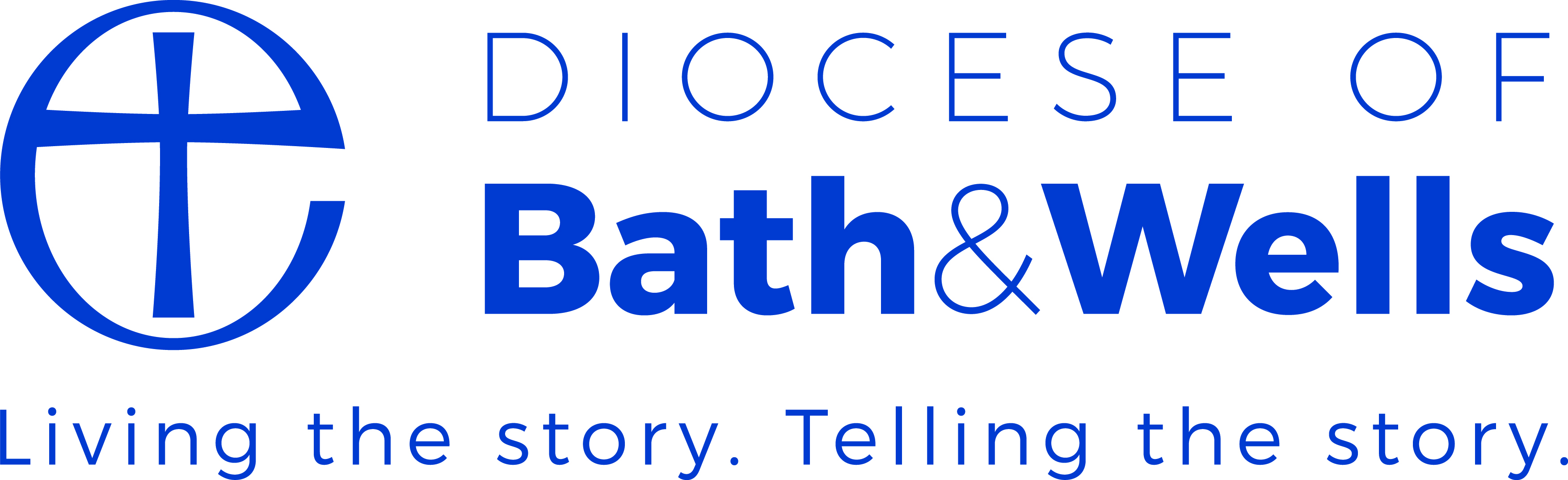 Module/Theme:  Relationships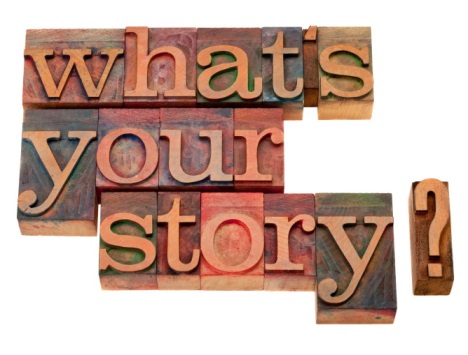 Activity: Sharing StoriesKey link: Bath & Wells diocesan strapline:                ‘Living the story, telling the story’Purpose:This activity is designed to get people talking together. Partnerships may be new, and this activity gives an opportunity to get to know one another, by offering a topic for discussion. We all have our own stories that contribute to who we are. Many of us have favourite places, favourite periods of history, favourite characters, favourite poems, favourite stories – maybe ones we enjoyed as a child. Maybe there are stories in the bible that have interested, puzzled or comforted us.  We hope you enjoy discussing these topics.Sharing Stories“A story has no beginning or end: arbitrarily one chooses that moment of experience from which to look back or from which to look ahead.”      Graham Greene“If history were taught in the form of stories, it would never be forgotten.”    Rudyard Kipling “There's always room for a story that can transport people to another place.”   J.K. Rowling“The reason for evil in the world is that people are not able to tell their stories.”  C.G. Jung
Ideas for discussion for clergy, headteachers, school staff, church and community members:Personal stories – what are the ‘moments of experience’ that have brought us to where we are?Favourite places – where would your ideal holiday destination be? Do you have a ‘special place’ – is there a story about that place?Sharing a book - read a book or a chapter from a book and discuss  History – is there a time in history that fascinates you because of its story? – is there a story in the bible that intrigues you?Favourite books - what sort of book ‘fires your imagination’? Is there a story you read as a child that ‘transported you to another place’?What do you think about Jung’s statement about the reason for evil in the world?